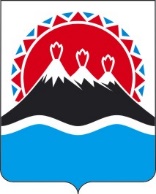 П О С Т А Н О В Л Е Н И ЕПРАВИТЕЛЬСТВА  КАМЧАТСКОГО КРАЯ                   г. Петропавловск-КамчатскийВ соответствии с  частью 4  статьи 30 Федерального закона от 31.07.2020 № 248-ФЗ «О государственном контроле (надзоре) и муниципальном контроле в Российской Федерации»ПРАВИТЕЛЬСТВО ПОСТАНОВЛЯЕТ:Утвердить индикативные показатели для регионального государственного надзора в области защиты населения и территорий от чрезвычайных ситуаций на территории Камчатского края приложению к настоящему постановлению.Признать утратившими силу постановление Правительства Камчатского края от 08.10.2021 № 430-П «Об утверждении Перечня индикаторов риска нарушения обязательных требований при осуществлении региональногогосударственного надзора в области защиты населения и территорий от чрезвычайных ситуаций на территории Камчатского края».3. Настоящее постановление вступает в силу с 01.03.2022.Приложение к постановлению Правительства Камчатского краяот [Дата регистрации] № [Номер документа]Индикативные показателидля регионального государственного надзора в области защиты населения и территорий от чрезвычайных ситуаций на территории КамчатскогоПри осуществлении регионального государственного надзора в области защиты населения и территорий от чрезвычайных ситуаций на территории Камчатского (далее – региональный государственный надзор) устанавливаются следующие индикативные показатели:1) количество проведенных контрольных (надзорных) мероприятий по соблюдению обязательных требований в области защиты населения и территорий от чрезвычайных ситуаций;2) количество привлеченных к проведению контрольных (надзорных) мероприятий экспертных организаций, экспертов, а также специалистов, обладающих специальными знаниями и навыками;3) количество составленных актов по фактам непредставления или несвоевременного представления документов и материалов, запрошенных при проведении контрольного (надзорного) мероприятия;4) количество выданных контролируемым лицам рекомендаций по соблюдению обязательных требований в области защиты населения и территорий от чрезвычайных ситуаций и предотвращению нарушений обязательных требований в области защиты населения и территорий от чрезвычайных ситуаций;5) количество принятых решений об устранении контролируемыми лицами выявленных нарушений обязательных требований в области защиты населения и территорий от чрезвычайных ситуаций;6) количество рассмотренных вопросов, связанных с исполнением решений по результатам проведенных контрольных (надзорных) мероприятий;7) количество осуществленных профилактических мероприятий в форме информирования, объявления предостережения, консультирования, профилактического визита;8) количество составленных протоколов об административных правонарушениях, связанных с нарушениями обязательных требований в области защиты населения и территорий от чрезвычайных ситуаций;9) количество отмененных (измененных) незаконных и (или) необоснованных решений, принятых должностными лицами, осуществляющих региональный государственный надзор;10) количество устраненных нарушений обязательных требований в области защиты населения и территорий от чрезвычайных ситуаций, выявленных при проведении контрольных (надзорных) мероприятий;11) количество принятых органами прокуратуры решений о согласовании проведения внепланового контрольного (надзорного) мероприятия;12) количество принятых органами прокуратуры решений об отказе в согласовании проведения внепланового контрольного (надзорного) мероприятия в связи с отсутствием основания;13) количество внесенных органами прокуратуры представлений об устранении нарушений, связанных с осуществлением регионального государственного надзора;14) количество судебных заседаний (слушаний), связанных с нарушением обязательных требований в области защиты населения и территорий от чрезвычайных ситуаций, с участием должностных лицам, осуществляющих региональный государственный надзор;15) количество принятых судебными органами решений об отмене контрольных (надзорных) мероприятий.[Дата регистрации]№[Номер документа]Об утверждении индикативных показателей для регионального государственного надзора в области защиты населения и территорий от чрезвычайных ситуаций на территории Камчатского краяПредседатель Правительства –Камчатского края[горизонтальный штамп подписи 1]Е.А. Чекин